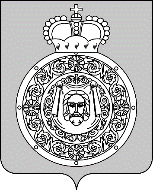 Администрациягородского округа ВоскресенскМосковской областиП О С Т А Н О В Л Е Н И Е                                                ___30.06.2020______№______2141__________О внесении изменений в постановление Администрации городского округа Воскресенск Московской области от 22.11.2019 № 15 «Об утверждении Перечня муниципальных программ городского округа Воскресенск Московской области»В соответствии с Порядком разработки и реализации муниципальных программ городского округа Воскресенск, утвержденным постановлением Администрации городского округа Воскресенск Московской области от 18.11.2019 № 10 «Об утверждении Порядка разработки и реализации муниципальных программ городского округа Воскресенск»ПОСТАНОВЛЯЮ:Внести в постановление Администрации городского округа Воскресенск Московской области от 22.11.2019 № 15 «Об утверждении Перечня муниципальных программ городского округа Воскресенск Московской области» следующие изменения:1.1. Строки 7, 8, 10, 17, 18 приложения «Перечень муниципальных программ городского округа Воскресенск Московской области» изложить в следующей редакции:«                                                                                                                                                                       ».2. Контроль за исполнением настоящего постановления оставляю за собой. Глава городского округа Воскресенск	                                           А.В. Болотников                                                7.Муниципальная программа «Экология и окружающая среда»Заместитель Главы администрации городского округа, курирующий вопросы развития городской инфраструктуры, экологии и строительной деятельностиУправление экологии и обращения с ТКО Администрации городского округа Воскресенск, Управление развития городской инфраструктуры Администрации городского округа Воскресенск8.Муниципальная программа «Безопасность и обеспечение безопасности жизнедеятельности населения»Заместитель Главы администрации городского округа, курирующий вопросы территориальной безопасности и гражданской защитыУправление территориальной безопасности и гражданской защиты Администрации городского округа Воскресенск;МКУ ГО Воскресенск «Ритуал»10.Муниципальная программа «Развитие инженерной инфраструктуры и энергоэффективности»Заместитель Главы администрации городского округа, курирующий вопросы ЖКХУправление жилищно-коммунального комплекса Администрации городского округа Воскресенск 17.Муниципальная программа «Формирование современной комфортной городской среды»Заместитель Главы администрации городского округа, курирующий вопросы экономики и финансовУправление развития городской инфраструктуры Администрации городского округа Воскресенск;Управление жилищно-коммунального комплекса Администрации городского округа Воскресенск18.Муниципальная программа «Строительство объектов социальной инфраструктуры»Заместитель Главы администрации городского округа, курирующий вопросы экономики и финансовУправление развития городской инфраструктуры Администрации городского округа Воскресенск,Управление культуры Администрации городского округа Воскресенск;Управление образования Администрации городского округа Воскресенск;Управление по физической культуре, спорту и молодежной политике Администрации городского округа Воскресенск